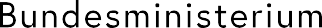 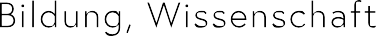 Homer-Grundwortschatz (GWS):Version 22. 10. 2019VorwortAufgrund der herausragenden Bedeutung Homers hat sich das Team der Klassischen Spra- chen im BMBWF dazu entschlossen, einen speziellen Homer-Grundwortschatz (GWS) zusam- menzustellen.Sehr wertvolle Unterstützung erhielten wir von Dr. Hermann Niedermayr (Akademisches Gymnasium Innsbruck) sowie von Univ.-Prof. Dr. Georg Danek (Universität Wien).Mit diesem Homer-GWS soll ein Hilfsmittel für die Vorbereitung auf die SRP in Griechischzur Verfügung gestellt werden.Bei der Auswahl der in den GWS aufgenommenen Wörter wurden Frequenzuntersuchun- gen herangezogen; außerdem wurden häufig gelesene Partien bevorzugt berücksichtigt.In der 1.Spalte sind die Vokabeln durchgehend nummeriert, wobei zusammengehörige Vokabeln durch a/b verbunden sind, z.B.:In der 2. Spalte sind die Vokabeln - geordnet von der Sachgruppe 1.1 „Die (griechische) Familie“ bis Sachgruppe 9 „Namen“ – und die (homerischen) Formen zusammengestellt.Bei Verben sind im Normalfall nur die Stammformen Präsens, Futur und Aorist angege- ben, manchmal (in Klammer) weitere Stammformen. Für das ausführliche Wiederholen der Stammformen vor der SRP kann die Stammformen-Liste (vgl. https://www.srdp.at/ schriftliche-pruefungen/klassische-sprachen/begleitmaterialien/ verwendet werden, bei der SRP selbst bietet das Wörterbuch (z.B. Gemoll S. 880-888) Unterstützung.Die 3. Spalte listet wichtige Bedeutungen der Vokabeln auf. Stark voneinander abge- grenzte Bedeutungsfelder sind durch die Nummerierung 1); 2) etc. voneinander abge- trennt.Die 4. Spalte soll der Lern-Unterstützung dienen und enthält „Varia“: Fremdwörter, z.B.Verweise auf griechische Grundwörter im GWS, z.B.Homer-Zitate, z.B.Mit Ausnahme der Präpositionen (Sachgruppe 5.3) stehen diese Zitate nur in der Word-Version unseres „Homer-Grundwortschatzes“ (vgl. dazu nächster Punkt).Der GWS wird nämlich in zwei Versionen zur Verfügung gestellt:Die pdf-Datei kann von Kandidatinnen und Kandidaten für die Vorbereitung auf die SRP benützt werden.Die Word-Datei kann von LehrerInnen während der Homer-Lektüre an spezifische Bedürfnisse angepasst werden, indem z.B. weitere (Schularbeits-)Vokabeln hinzugefügt und Homerzitate (in der rechten Spalte) aus jenen Stellen ausgewählt werden, die im Unterricht gelesen wurden.Der GWS soll also die Vorbereitung auf die SRP in Griechisch erleichtern, kann jedoch nicht die umsichtige Verwendung des Wörterbuches bei der SRP selbst ersetzen.Wir hoffen, den Kandidatinnen und Kandidaten sowie den Lehrerinnen und Lehrern mit die- sem Homer-GWS ein praktikables Lern- und Lehrmittel zur Verfügung zu stellen, und freuen uns sehr über Anregungen und Verbesserungsvorschläge, damit dieses Hilfsmittel weiterent- wickelt werden kann.Mit freundlichen Grüßendas BMBWF-Team für klassische SprachenSachgruppenMenschDie (griechische) FamilieKörperlichesLeben und TodWahrnehmungGefühle und DenkenGefühleDenken und Glauben, Lernen und WissenEigenschaften und Adverbia der Art und WeiseAdjektiva + SteigerungAdjektiva (nur Grundstufe)ZahlwörterSpracheSprechenPronomina und KorrelativapersonalpossessivinterrogativdemonstrativrelativindefinitKorrelativa (Pronomina und Adverbia)NegationenSatzverbindungen und PartikelnverbindendbetonendentgegensetzendunterordnendVerbenWerden, Sein, Erwerben und HabenHandelnunpersönliche VerbenSitzen, Liegen, Bleiben(Sich) Bewegenathematische Verben auf -μιZeit und RaumZeit-BegriffeAdverbien und Suffixe der Zeit und des RaumesPräpositionennur + Genitivnur + Dativnur + Akkusativ5.3.4	+ Gen. oder Akk.5.3.5	+ Dat. oder Akk.5.3.6	+ Gen., Dat. oder Akk.ZusammenlebenHaus und StadtZusammenleben und GesellschaftKleidungReligionKampf und MilitärFreie NaturGeographieTiereEpithetaNamenPatronymika39aκοιμάω, κοιμήσω, ἐκοίμησαzur Ruhe legen, zu Bett bringen39bκοιμάομαι (med.-pass. von ↑)sich schlafen legen1ὁ ἄνθρωπος, -ουMenschvgl. Anthropo-logie16οἱ τοκεῖς, -έωνElternvgl. τίκτω (49)60ὁράω, ὄψομαι, εἶδον, (ἑώρακα, ὤφθην)sehenFormelvers zu Achill:Τὸν δ᾿ ἄρ᾿ ὑπόδρα ἰδὼν προσέφη πόδας ὠκὺς ᾿Αχιλλεύς · (Il. 22, 260) =„Finster blickend entgegnete ihm der schnelle Achilleus:“1.1 Die (griechische) Familie1.1 Die (griechische) Familie1.1 Die (griechische) Familie1ὁ ἄνθρωπος, -ουMenschvgl. Anthropo-logie2ὁ βροτός, -οῦMenschvgl. βροτός als Adjektiv (52)3οἱ θνητοί, -ῶνdie Sterblichen, die Menschen4ὁ ἀνήρ, ἀνδρός /(hom. Gen. auch:) ἀνέροςΜann5ὁ φώς, φωτόςMann6ἡ γυνή, γυναικόςFrauvgl. Gynäko-loge7ὁ νέος, -ουJüngling8ὁ κοῦρος, -oυjunger Mann, Bursche9ἡ κούρη/κόρη, -ηςMädchen, Tochtervgl. Koren-Halle10ἡ παρθένος, -ουJungfrau, Mädchenvgl. Parthenon-Tempel11ὁ γέρων, γέροντοςalter (ehrwürdiger) Mannvgl. lat. senator(von senex)12γεραιός, -ά, -όνalt13τὸ γέρας, -αοςEhrengeschenkwörtl. „Vorrecht (des Alters)“14ὁ πατήρ, πατρόςVater15ἡ μήτηρ, μητρόςMutter16οἱ τοκεῖς, -έωνElternvgl. τίκτω (49)17τὸ τέκνον, -ου / τὸ τέκος,-εοςKindvgl. τίκτω (49)18ὁ/ἡ παῖς, παιδόςKind, Sohn/Tochtervgl. Päd-agoge19ὁ υἱός, -οῦ(hom. auch 3. Dekl.:)υἷος, υἷι, υἷα (Gen., Dat., Akk. Sg.),υἷες / υἱεῖς (Nom. Pl.)Sohn20ἡ θυγάτηρ, θυγατρόςTochter21ὁ πόσις, -ιοςGatte, Ehemann22ἡ ἄκοιτις, -ιοςGattin23ἡ ἄλοχος, -ουGattinvon τὸ λέχος = „Bett“24ὁ ἀδελφ(ε)ός, -οῦBruder25ὁ κασίγνητος, -ου(bei H. häufiger als ↑)Bruder26ὁ μνηστήρ, -ῆροςFreier1.2 Körperliches1.2 Körperliches1.2 Körperliches27ἡ κεφαλή, -ῆςKopf28τὸ κάρη, Gen. κάρητος/ κρατός /τὸ κάρηνον, -ουKopf, Haupt;Gipfel, Spitze29ὁ ὀφθαλμός, -οῦAugevgl. Ophthalmo-loge30ὁ ὦμος, -ουSchulter31τὸ στῆθος, -εοςBrustvgl. Stetho-skop32ἡ καρδίη/κραδίη/τὸ κῆρ, Gen.: κῆροςHerzvgl. Kardio-loge33τὸ αἷμα, -ατοςBlutvgl. Hämat-om; Leuk-ämie34ἡ χείρ, χειρόςHandvgl. Chir-urg35τὸ γόνυ, -ατος(hom. Pl. auch: γοῦνα)Knie36ὁ ποῦς, ποδόςFußvgl. Anti-poden37ὁ χρώς, χρωτός(Dat. + Akk. Sg. hom. auch:χροΐ, χρόα)Haut;Körper38κάμνω, καμοῦμαι, ἔκαμονsich abmühen;müde werden;leiden+ Part.: ἐπεί κε κάμω πολεμίζων (Il. 1, 168)= „Nachdem ich vom Kampfe ermattet bin“39aκοιμάω, κοιμήσω, ἐκοίμησαzur Ruhe legen, zu Bett bringen39bκοιμάομαι (med.-pass. v.↑)sich schlafen legen40ὁ ὕπνος, -ουSchlafvgl. Hypnose41ὁ ὄνειρος, -ουTraum42καθεύδω / εὕδωschlafen43ἔδω, Futur: ἔδομαιessen44ἐσθίω, ἔδομαι, ἔφαγονessenvgl. Loto-phagen(„Lotosesser“)45πίνω, πίομαι, ἔπιονtrinken46ὁ σῖτος, -ουBrot, Speisevgl. Para-sit47ὁ οἶνος, -ουWein48τὸ δέπας, -αοςTrinkbecher1.3 Leben und Tod1.3 Leben und Tod1.3 Leben und Tod49τίκτω, τέξομαι, ἔτεκονgebärenvgl. οἱ τοκεῖς (16),τὸ τέκνον (17)50ἡ ψυχή, -ῆςAtem, Leben(skraft);Seele, Geist1.3 Leben und Tod1.3 Leben und Tod1.3 Leben und Tod51ἡ μοῖρα, -αςAnteil, Los, Schicksal52βροτός, -όν(Adj.:) sterblichvgl. ὁ βροτός als Substantiv (2)53ὁ θάνατος, -ουΤοdvgl. Eu-thanasie54ἀθάνατος, -ον(Adj.:) unsterblich;(Subst.:) (unsterb-liche) Götter55(ἀπο-)θνῄσκω,(ἀπο-)θανοῦμαι, (ἀπ-) έθανον, (τέθνηκα)sterben, Perf.: tot sein56(ἀπο-)κτείνω,(ἀπο-)κτενῶ/κτενέω, (ἀπ-) έκτεινα (v. liquidum)töten57a(ἀπ-)όλλυμι (akt.),(ἀπ-)ολῶ/ὀλέσσω, (ἀπ-) ώλεσα,((ἀπ-)ολώλεκα)zugrunde richten;verlieren57b(ἀπ-)όλλυμαι (med.-pass. von ↑),(ἀπ-)ολοῦμαι, (ἀπ-)ωλόμηνzugrunde gehen1.4 Wahrnehmung1.4 Wahrnehmung1.4 Wahrnehmung58ὁράω, ὄψομαι, εἶδον, (ἑώρακα, ὤφθην)sehenFormelvers zu Achill: Τὸν δ᾿ ἄρ᾿ ὑπόδρα ἰδὼν προσέφη πόδας ὠκὺς᾿Αχιλλεύς · (Il. 22, 260) =„Finster blickend entgegnete ihm der schnelle Achilleus:“59aφαίνω, φανῶ/φανέω, ἔφηνα(v. liquidum)sichtbar machen, zeigen;leuchten59bφαίνομαι (med.-pass. von↑), φανοῦμαι/φανέομαι, ἐφάνηνsich zeigen, erscheinenPhänomen60λανθάνω/λήθω, λήσω, ἔλαθον(+ Akk.)verborgen bleiben (jeman- dem)+ Part.: βάλλοντες ἐλάνθανον (Il. 13, 721) =„Sie schleuderten aus dem Verborgenen.“61ἀκούω, ἀκούσομαι, ἤκουσα, (ἀκήκοα, ἤκουσμαι, ἠκούσθην) (+ Gen.)hören (jemanden)vgl. Akustik62κλύω, κλύσω, ἔκλυσα(+ Gen.)hören (jemanden)Κλῦθί μευ, ἀργυρότοξ‘,= „Höre mich, Gott mit dem silbernen Bogen!“ (Il. 1, 37)2.1 Gefühle2.1 Gefühle2.1 Gefühle63ὁ θυμός, -οῦHerz, Empfindung;Mut;Leidenschaft, Zornvgl. Thymus-drüse64(ἐ)θέλω, θελήσω, ἐθέλησαwollen65βούλομαι, βουλήσομαι, ἐβουλήθην (DP)wollen66φιλέω, φιλήσω, ἐφίλησαliebenvgl. (ὁ) φίλος (380)67ὁ ἔρως, ἔρωτος (+ Gen.)(leidenschaftliche) Liebe;Begehren (nach)vgl. Erotik68γελάω, γελάσ(σ)ομαι, ἐγέλασ(σ)αlachen69τέρπω, τέρψω, ἔτερψαerfreuen;sättigen70χαίρω, χαιρήσω, ἐχάρηνsich freuenvgl. Gruß: χαῖρε71ἡδύς, ἡδεῖα, ἡδύsüß, angenehm72πιστός, -ή, -όνtreu, zuverlässig73ἔλπομαιhoffenatt. ἐλπίζω74αἰδοῖος, -α, -ονehrwürdig75ἡ τιμή, -ῆςEhre;Wert, Preis76τιμάω, τιμήσω, ἐτίμησαehrenvgl. Tίμησόν μοι υἱόν= „Ehre mir meinen Sohn!“ (Il. 1, 505)77ἄτιμος, -ονungeachtet, verachtet78ἀτιμάζω, ἀτιμάσω, ἠτίμασαverachten, verächtlich be- handeln79τὸ ἄλγος, -εοςSchmerzvgl. Neur-algie, Nost-algie80τὸ δάκρυον, -ου / δάκρυ,-υοςTräne81δακρύω, δακρύσω, ἐδάκρυσαweinen82κλαίω, κλαύσομαι, ἔκλαυσαweinen83τὸ ἄχος, -εος(Grund zur) Trauer84ἄχνυμαιtraurig sein85τὸ κῆδος, -εοςSorge;Leid, Not (bes. Pl.)86κήδομαιsich sorgen, Sorgen haben;sich kümmern um87τὸ πῆμα, -ατοςLeid, Qual, Unglück88λυγρός, -ά, -όνtraurig;unheilvoll2.1 Gefühle2.1 Gefühle2.1 Gefühle89δείδω, δείσομαι, ἔδ(δ)εισα(sich) fürchten90aφοβέω, φοβήσω, ἐφόβησαerschrecken (jemanden)90bφοβέομαι (med.-pass. von ↑)(sich) fürchten91ὁ φόβος, -ουAngst, Furchtvgl. Phobie92ἡ μῆνις, -ιος(lang anhaltender) Zorn, GrollΜῆνιν ἄειδε, θεά, Πηληιάδεω ᾿Αχιλῆος (Il. 1, 1)93ὁ χόλος, -ου(plötzlicher) Zornvgl. cholerisch94aχολόω, χολώσω, ἐχόλωσαzornig machen95bχολόομαι (med.-pass. von ↑)zornig werden, zürnen2.2 Denken und Glauben, Lernen und Wissen2.2 Denken und Glauben, Lernen und Wissen2.2 Denken und Glauben, Lernen und Wissen96γιγνώσκω, γνώσομαι, ἔγνων, (ἔγνωκα)erkennen, wissen;beschließenvgl. Dia-gnose; Pro-gnose97ἀγνοέωnicht (er)kennen, nicht wissenvgl. Agnostiker98δοκέω, δόξω, ἔδοξαscheinen;meinenvgl. ortho-dox99νοέω, νοήσω, ἐνόησαwahrnehmen,erkennen;im Sinn haben, denken100ὁ νόος, -ουSinn;Verstand, Vernunft;Gedanke, Absicht101φρονέω, φρονήσω, ἐφρόνησαdenken102ἡ φρήν, φρενός(Zwerchfell als Sitz von:) Geist, Verstandvgl. schizo-phren103οἴομαι/οἶμαι/οἴω/ὀΐω,οἰήσομαι, ᾠήθην (DP)glauben104μιμνῄσκομαι, μνήσομαι, ἐμνήσθην, (Perf. μέμνημαι) (+ Gen.)sich erinnern (an etwas)Παντοίης ἀρετῆς μιμνήσκεο= „Jeglicher Tapferkeit er- innere dich!“ (Il. 22, 268)105μήδομαι, μήσομαι, ἐμησάμηνersinnen, sich (etw.) ausden- ken, planen106ἡ βουλή, -ῆςPlan, Rat, Beschluss107ἡ μῆτις, -ιοςKlugheit;Plan108μερμηρίζωüberlegen109aφράζω, φράσω, ἔφρασαandeuten, bezeichnensagen, berichtenvgl. Phrase109bφράζομαι (med.-pass. von ↑)bemerken, wahrnehmen;überlegen, beschließen2.2 Denken und Glauben, Lernen und Wissen2.2 Denken und Glauben, Lernen und Wissen2.2 Denken und Glauben, Lernen und Wissen110διδάσκω, διδάξω, ἐδίδαξαlehren111οἶδαwissen, kennen2.3 Eigenschaften und Adverbia der Art und Weise2.3 Eigenschaften und Adverbia der Art und Weise2.3 Eigenschaften und Adverbia der Art und Weise2.3.1 Adjektiva + Steigerung2.3.1 Adjektiva + Steigerung2.3.1 Adjektiva + Steigerung112aκαλός, -ή, -όνschön, gut112bκαλλίων (m.+f.), κάλλιον (n.)schöner112cκάλλιστος, -η, -ονder schönste113τὸ κάλλος, -εοςSchönheitvgl. Kalli-graphie114aἀγαθός, -ή, -όνgut114bἀμείνων (m. + .f.),ἄμεινον (n.)besser114cἄριστος, -η, -ονder bestevgl. Aristo-kratie115ἡ ἀρετή, -ῆςVortrefflichkeit, Vollkommenheit116aκρατερός, -ή, -όν /καρτερός, -ή, -όνstark, mächtig116bκρείσσων (m. + f.),κρεῖσσον (n.)stärker, besser116cκράτιστος, -η, -ονder stärkste, beste117aμέγας, μεγάλη, μέγαgroßvgl. Mega-phon117bμείζων (m. + f.), μεῖζον (n.)größer117cμέγιστος, -η, -ονder größte118aκακός, -ή, -όνschlechtKako-phonie118bκακίων (m.+ f.), κάκιον (n.)schlechter118cκάκιστος, -η, -ονder schlechteste119τὸ κακόν, -oῦÜbel, Unglück120χείρων (m.+f.), χεῖρον (n.)schwächer, schlechter2.3.2 Adjektiva (nur Grundstufe)2.3.2 Adjektiva (nur Grundstufe)2.3.2 Adjektiva (nur Grundstufe)121ἀγλαός, (-ή,) -όνglänzend122αἴτιος, -η, -ον (+ Gen.)schuld (an etwas) Ursache (von etwas)123ἀμβρόσιος, (-η,) -ονvon den Göttern stammend, göttlichvgl. (Nektar und) Ambrosia124ἀμύμων (m.+f.), -ον (n.),-ονος (Gen.)hervorragend, exzellent125ἀτάλαντος, -ονgleich, vergleichbar126ἀτάσθαλος, -ονübermütig, frevelhaft127ἀτρεκέως(Adv. vom Adj. ἀτρεκής, -ές)zuverlässig, präzise2.3 Eigenschaften und Adverbia der Art und Weise2.3 Eigenschaften und Adverbia der Art und Weise2.3 Eigenschaften und Adverbia der Art und Weise128δεινός, -ή, -όνschrecklich;außerordentlichvgl. Dino-saurier129ἐσθλός, -ή, -όνedel, tüchtig130εὐρύς, -εῖα, -ύbreit, weit ausgedehnt131aἐύς, ἐύ / ἠύς, ἠύgut, edel132bεὖ (Adv.)gut133θοός, -ή, -όνschnell134ἴσος, -η, -ονgleichvgl. Iso-top135καρπάλιμος, -ονrasch, flink136κοῖλος, -η, -ονhohl137κλυτός, -ή, -όνberühmt, herrlich138μακρός, -ή, -όνlang, hochvgl. Makro-kosmos139μέλας, μέλαινα, μέλανschwarzvgl. Melan-cholie140μέσ(σ)ος, -η, -ονder mittlerevgl. Meso-potamien141aμικρός, -ή, -όνkleinvgl. Mikro-skop141bμικρόν (Adv.)ein wenig142ὁμοῖος, -η, -ονgleich, ähnlichatt. ὅμοιος; vgl.Homöo-pathie143ὀξύς, -εῖα, -ύscharf, spitzvgl. Oxy-genium144παντοῖoς, -η, -ονvielfältig, verschiedenartig145πολύς, πολλή, πολύ(hom. auch: πολλός, -ή, -όν)vielvgl. Poly-theismus146aταχύς, ταχεῖα, ταχύschnellvgl. Tacho-meter146bταχύ/τάχα (Adv.)bald, schnell147ὠκύς, ὠκεῖα, ὠκύschnellhom. Formel: πόδας ὠκύς= „schnellfüßig“148aμάλα (Adv.)sehr148bμᾶλλον (Adv.)mehr148cμάλιστα (Adv.)am meisten, ganz besonders2.4 Zahlwörter2.4 Zahlwörter2.4 Zahlwörter149οὐδείς, οὐδεμία, οὐδέν Gen.: οὐδενός, οὐδεμιᾶς, οὐδενόςkein (adjektivisch);niemand (substantivisch)150εἷς, μία, ἕνGen.: ἑνός, μιᾶς, ἑνόςein151aμόνος, -η, -ονalleinvgl. Mono-pol151bμόνον (Adv.)nur2.4 Zahlwörter2.4 Zahlwörter2.4 Zahlwörter152οἶος, -η, -ονallein153δύο/δύωzwei154ἀμφότεροι, -αι, -α(meist Pl.)beide155τρεῖς (m.+f.), τρία (n.)drei156τέτταρες (m.+f.), -α (n.) /τέσσαρες, -αvier157πέντεfünfvgl. Penta-gon158πρῶτος, -η, -ονder erstevgl. Proto-typ159δεύτερος, -η, -ονder zweitevgl. Deutero-nomium160τρίτος, -η, -ονder dritte161δέκατος, -η, -ονder zehnte162ἕκαστος, -η, -ονjeder (für sich), jeder (einzelne)163πᾶς/ἅπας, πᾶσα, πᾶνall, ganz, jedervgl. Pan-orama3.1 Sprechen3.1 Sprechen3.1 Sprechen164ὁ λόγος, -ου(Sprechen:) Wort, Rede;(Denken:) Berechnen, Vernunftvgl. Logik165λέγω, ἐρῶ/ἐρέω, εἶπον, (εἴρηκα, εἴρημαι)sagen166τὸ ἔπος, -εοςWort;Rede, Erzählunghomerische Formel:ἔπεα πτερόεντα προσηύδα =„er sprach die gefiederten Worte“, vgl. auch πτερόεις (468)167ὁ μῦθος, -ουWort, Rede;Erzählung, Gespräch168ἡ φωνή, -ῆςTon;Stimmevgl. Mikro-phon169φωνέω, φωνήσω, ἐφώνησαsprechen170(προσ-)φημί, φήσω (Futur),ἔφην/ἐφάμην (Impf./ Aor.)sagen, (an)sprechen῝Ως ἔφατ᾿ εὐχόμενος (Il. 1,43) = „So sprach er betend“171(προσ-)αὐδάω, αὐδήσω, ηὔδασα(an)sprechen172(ἀπ-)ἀμείβομαιantworten (Worte wechseln)vgl. Amöbe173(ἀν-)είρομαι(aus)fragen174καλέω,Aorist: ἐκάλεσ(σ)α/ ἐκαλεσ(σ)άμηνrufen;nennenἀγορήνδε καλέσσατο λαὸν᾿Αχιλλεύς (Il. 1, 54) = „Achill rief das Volk zur Versamm- lung.“3.1 Sprechen3.1 Sprechen3.1 Sprechen175λίσσομαιanflehenvgl. Litanei176ἡ ἀγορή, -ῆςVersammlungion. für ἀγορά177ἀγορεύω(in der Versammlung) spre- chen178ὁ ἄγγελος, -ουBotevgl. Engel179ἀγγέλλω, ἀγγελῶ/ἀγγελέω, ἤγγειλα(v. liquidum)melden180τὸ ὄνομα, -ατοςNamevgl. an-onym181ὀνομάζω, ὀνομάσω, ὠνόμασα(be)nennen182ἄνωγα (präsent. Perf.)befehlen183κελεύω, κελεύσω, ἐκέλευσα/κέλομαιbefehlen184aπείθω, πείσω, ἔπεισα1) überreden; 2) überzeugen184bπείθομαι2) gehorchen185ἀπιθέωungehorsam sein3.2 Pronomina und Korrelativa3.2 Pronomina und Korrelativa3.2 Pronomina und Korrelativa3.2.1 personal3.2.1 personal3.2.1 personal186ἐγώ, ἐμεῖο (Gen.)ich187σύ, σέο/σέθεν (Gen.), τοι(Dat.)du188oἱ (3. P. Sg. Dat.)ihm, ihr189μιν / ἑ (3. P. Sg. Akk.)ihn, sie190ἡμεῖς / ἄμμεςwir191ὑμεῖς / ὔμμεςihr192aσφι(ν)/σφισι(ν) (3. P. Pl. Dat.)ihnen192bσφεας (3. P. Pl. Akk.)sie3.2.2 possessiv3.2.2 possessiv3.2.2 possessiv193ἐμός, -ή, -όνmein194σός, -ή, -όν / τεός, -ή, -όνdein195ὅς, ἥ, ὅν / ἑός, ἑή, ἑόνsein, ihrvgl. lat. suus (< σϝός); Ζεὺς δὲ πρὸς ὃν λέχος ἤιε(Il. 1, 609) = „Zeus ging zu seinem Bett“3.2.3 interrogativ3.2.3 interrogativ3.2.3 interrogativ196τίς, τίwer? was?3.2.4 demonstrativ3.2.4 demonstrativ3.2.4 demonstrativ197ὁ, ἡ, τόdieser, diese, dieses (Artikel als Dem. pron.)3.2 Pronomina und Korrelativa3.2 Pronomina und Korrelativa3.2 Pronomina und Korrelativa3.2 Pronomina und Korrelativa3.2 Pronomina und Korrelativa3.2.4 demonstrativ3.2.4 demonstrativ3.2.4 demonstrativ3.2.4 demonstrativ3.2.4 demonstrativ198ὅδε, ἥδε, τόδεὅδε, ἥδε, τόδεdieser, diese, diesesdieser, diese, dieses199οὗτος, αὕτη, τοῦτοοὗτος, αὕτη, τοῦτοdieser, diese, diesesdieser, diese, dieses200(ἐ)κεῖνος, -η, -ο(ἐ)κεῖνος, -η, -οjener, jene, jenesjener, jene, jenes201αὐτός, -ή, -όαὐτός, -ή, -όselbstselbst3.2.5 relativ3.2.5 relativ3.2.5 relativ3.2.5 relativ3.2.5 relativ202ὅς, ἥ, ὅNom Pl. auch: τοί, ταί, τάὅς, ἥ, ὅNom Pl. auch: τοί, ταί, τάals Rel.pron.: welcher, wel- che, welches / der, die, dasals Rel.pron.: welcher, wel- che, welches / der, die, das203ὅστις, ἥτις, ὅ τιὅστις, ἥτις, ὅ τιwer (auch immer), was (auch immer)wer (auch immer), was (auch immer)3.2.6 indefinit3.2.6 indefinit3.2.6 indefinit3.2.6 indefinit3.2.6 indefinit204τις, τιτις, τιirgendjemand, irgendein, irgendetwasirgendjemand, irgendein, irgendetwas205ἄλλος, -η, -οἄλλος, -η, -οein anderer, der andereein anderer, der anderelat. alius206-, ἀλλήλων (Gen.), ἀλλήλοις (Dat.), ἀλλήλους (Αkk.)-, ἀλλήλων (Gen.), ἀλλήλοις (Dat.), ἀλλήλους (Αkk.)einandereinandervgl. par-allel3.2.7 Korrelativa (Pronomina und Adverbia)3.2.7 Korrelativa (Pronomina und Adverbia)3.2.7 Korrelativa (Pronomina und Adverbia)3.2.7 Korrelativa (Pronomina und Adverbia)3.2.7 Korrelativa (Pronomina und Adverbia)interrogativdemonstrativdemonstrativrelativindefinit207ποῖος, -η, -ονwie beschaffen?τοῖος, -η, -ον/ τοιοῦτος, τοιαύτη, τοιοῦτο(ν)so beschaffenτοῖος, -η, -ον/ τοιοῦτος, τοιαύτη, τοιοῦτο(ν)so beschaffenοἷος, -η, -ον wie beschaf- fen208πόσος, -η, -ονwie groß?τόσος, -η, -ον / τοσοῦτος, τοσαύτη, τοσοῦτο(ν) so großτόσος, -η, -ον / τοσοῦτος, τοσαύτη, τοσοῦτο(ν) so großὅσος, -η, -ονwie groß209πῶς wie?ὥς / oὕτω(ς)soὥς / oὕτω(ς)soὡς / ὥσπερwieπως irgendwie210πότε wann?τότε damals, dannτότε damals, dannὅτε wenn, alsποτε (enklit.) irgendwann211ποῦ wo?ὅθι woπου 1) irgendwo;2) vielleicht3.3 Negationen3.3 Negationen3.3 Negationen212οὐ/oὐκ (vor Vokal)/οὐχ (vor Spiritus asper)/μήnicht213oὐδέ/μηδέund nicht, auch nicht, aber nicht, nicht einmal214oὔτε – οὔτε/μήτε – μήτεweder – noch215oὐκέτι/μηκέτιnicht mehrvgl. ἔτι (333)216oὐδέν/μηδένnichts, in keiner Weise3.4 Satzverbindungen u. Partikeln3.4 Satzverbindungen u. Partikeln3.4 Satzverbindungen u. Partikeln3.4.1 verbindend3.4.1 verbindend3.4.1 verbindend217καίund, auch218-τεund219… τε καὶ …sowohl … als auch …220ἠδέ/ἰδὲundΣὲ … κύνες ἠδ’ οἰωνοὶ ἑλκήσουσ’ = „Dich werden Hunde und Vögel zerflei- schen.“ (Il. 22, 335 f.)221ἄρα/ἄρ/ῥαalso, daher, dannἌσβεστος δ᾿ ἄρ᾿ ἐνῶρτο γέλως μακάρεσσι θεοῖσιν =„Unermessliches Gelächter entstand also unter den seli- gen Göttern“ (Il. 1, 599)222ἤ/ἠέoder;(nach Komp.:) als223γάρdenn, nämlich224τοιγάρdaher also3.4.2 betonend3.4.2 betonend3.4.2 betonend225δήalso, nun, dennὅτε δή … ῥ᾿ ... γένετο ἠώς, τότε δὴ …= „Als nun die Morgenröte emporstieg, (genau) da …“ (Il. 1, 493)226ἦwirklich227ἤτοιwirklich, tatsächlich228περsehroft unübersetzt3.4.3 entgegensetzend3.4.3 entgegensetzend3.4.3 entgegensetzend229ἀλλάaber, sondern230αὐτάρ/ἀτάρaberAὐτὰρ ἐπεὶ κατέδυ λαμπρὸν φάος ἠελίοιο= „Aber nachdem das strahlende Licht der Sonne untergegangen war, …“ (Il. 1, 605)231μὲν – δέ(zwar) – aberοἳ μὲν ἔβαν οἶκόνδε ἕκαστος / Ζεὺς δὲ … = „Sie gingen alle nach Hause, Zeus aber …“(Il. 1, 606 ff.)3.4.4 unterordnend3.4.4 unterordnend3.4.4 unterordnend232ὡςwie (vergleichend);als;weil;dass3.4 Satzverbindungen u. Partikeln3.4 Satzverbindungen u. Partikeln3.4 Satzverbindungen u. Partikeln3.4.4 unterordnend3.4.4 unterordnend3.4.4 unterordnend233ὅτιdass, weil234ἐπείals, weil235ὅτε/ὁπότεals, wenn236εἰ/αἰwenn, falls237ἤν (+ Konj.)wenn, falls= att. ἐάν238ὄφρα (+ Konj.)damit+ Ind.: solange als239ἵνα (+ Konj.)damit+ Ind.: wo240ἄν (Modalpartikel) /κε(ν) (+ Ind./Konj./Opt.)(Übersetzung je nach Mo- dus)Οὐ γάρ κε τλαίη βροτὸς ἐλθέμεν … = „Denn kein Sterblicher wird es wohl wagen zu kommen …“ (Il. 24, 565)4.1 Werden, Sein, Erwerben und Haben4.1 Werden, Sein, Erwerben und Haben4.1 Werden, Sein, Erwerben und Haben241εἰμί, ἔσομαι, Impf. ἦνsein242πέλω/πέλομαι, Aor.ἐπλόμηνsein243γί(γ)νομαι, γενήσομαι, ἐγενόμην, (γέγονα, γεγένημαι) (DM)werden, entstehen;geschehenvgl. Genesis244aφύω (akt.), φύσω, ἔφυσαwachsen lassenvgl. φύσις (424)244bφύομαι (med.-pass. von ↑), Aor. ἔφυνwachsen, entstehen245ἔοικα (präsentisches Perfekt) / εἴκωähnlich sein, gleichen;scheinen246ἔχω/ἴσχω, ἕξω/σχήσω, ἔσχον (Impf. εἶχον)haben, halten;(+ Adv.) sich verhalten;(+ Inf.) können, imstande sein247δέχομαι, δέξομαι, ἐδεξάμην(DM)annehmen, aufnehmen248κτάομαι, κτήσομαι, ἐκτησάμην (DM)(für sich) erwerben249τὸ κτῆμα, -ατοςBesitz4.2 Handeln4.2 Handeln4.2 Handeln250aαἱρέω, αἱρήσω, εἷλον/ἕλον, (ᾕρηκα, ᾕρημαι, ἡρέθην)nehmen250bαἱρέομαι (med.-pass. zu ↑)für sich wählen251aἅπτω, ἅψω, ἧψαanheften251bἅπτομαι (med.-pass. zu ↑, + Gen.)anfassen, berühren (jemanden/etwas)252δείκνυμι, δείξω, ἔδειξαzeigen4.2 Handeln4.2 Handeln4.2 Handeln253δύναμαι, δυνήσομαι, ἐδυνήθην (DP)können254ἐάω, ἐάσω, εἴασαlassen, zulassenMή με ἔα παρὰ νηυσὶ κύνας καταδάψαι Ἀχαιῶν, (Il. 22, 339) = „Lass nicht die Hunde mich bei den Schiffen der Achäer zerfleischen.“255ἕλκωziehen, schleppen256ἐργάζομαιarbeiten257τὸ ἔργονTat, Arbeit, Werk258ἐρύκω, ἐρύξω, ἔρυξαzurückhalten259εὑρίσκω, εὑρήσω, ηὗρον, (ηὕρηκα, ηὕρημαι, ηὑρέθην)finden260ἰθύνωlenken261καίω, καύσω, ἔκαυσαverbrennenvgl. Holo-kaust262καλύπτω, καλύψω, ἐκάλυψαverstecken, verbergenvgl. Apo-kalypse263κιχάνω, κιχήσομαι, ἔκιχον/ ἐκιχησάμηνantreffen;erreichen, einholen264κομίζω, κομιῶ, ἐκόμισαbesorgen;bringen265κρύπτω, κρύψω, ἔκρυψαversteckenvgl. Krypta266λύω, λύσω, ἔλυσα(auf-)lösen;freilassen267aνέμωverteilen267bνέμομαι (med.-pass. zu ↑)bebauen, bewohnen268aπαύωbeendenvgl. Pause268bπαύομαι (med.-pass. zu ↑, + Gen. oder Part.)aufhören (mit etwas)269ποιέω, ποιήσω, ἐποίησαmachen, tunvgl. Poet270ῥέζωtun271τελέω, τελέσω, ἐτέλεσαvollenden;bezahlen272τεύχωanfertigen273τλῆναι (defekt. Aor.),τλήσομαι, ἔτληνertragen;wagen274τυγχάνω, τεύξομαι, ἔτυχον1) (+ Gen.)2) (+ Partizip)treffen (jemanden)zufällig sein275χέω, χέω, ἔχε(υ)α(ver-, aus)gießen276ὠφελέω, ὠφελήσω, ὠφέλησα (+ Akk.)nützen (jemandem)4.3 unpersönliche Verben4.3 unpersönliche Verben4.3 unpersönliche Verben277δεῖ + AcIes ist nötig278χρή + AcIes ist nötig4.4 Sitzen, Liegen, Bleiben4.4 Sitzen, Liegen, Bleiben4.4 Sitzen, Liegen, Bleiben279aκαθέζω/καθίζω, καθίσω, ἐκάθισαsetzen lassen (jemanden)279bκαθέζομαι/καθίζομαι(med.-pass. zu ↑)sich niedersetzen, sitzenKatheder280ἧμαιsitzen281κεῖμαιliegen282μένω/μίμνω, μενῶ/μενέω, ἔμεινα (v. liquidum)bleiben;warten, erwarten283ναίωwohnen4.5 (Sich) Bewegen4.5 (Sich) Bewegen4.5 (Sich) Bewegen284εἶμιgehen285βαίνω, βήσομαι, ἔβην, (βέβηκα)gehen, schreiten;betreten286ἀίσσω, ἀίξω, ἤιξαsich rasch bewegen, (los)stürmen;schwingen, schütteln287ἕπομαι, ἕψομαι, ἑσπόμην,(Impf. εἱπόμην)folgenlat. sequor288ἔρχομαι, ἐλεύσομαι, ἦλθον/ ἤλυθον, (ἐλήλυθα)kommen289(ἀφ-)ἱκνέομαι/ἱκάνω, ἵξομαι, ἱκόμην(an)kommen290κίω(weg)gehen291(ἀπο-)λείπω, λείψω, ἔλιπον, (λέλοιπα, λέλειμμαι, ἐλείφθην)verlassen;zurücklassen, übrig lassen292νέομαιnach Hause kommen;ankommen293ὁ νόστος, -ουHeimkehrvgl. Nost-algie294οἴχομαιweggehen295τρέχω, (δραμοῦμαι,) ἔδραμονlaufen296φεύγω, φεύξομαι, ἔφυγον, (πέφευγα)flüchtenlat. fugio297ἄγω, ἄξω, ἤγαγονführen,treiben (jemanden);ziehen, marschieren (intransitiv)4.5 (Sich) Bewegen4.5 (Sich) Bewegen4.5 (Sich) Bewegen298αἴρω/ἀείρω, ἀρῶ, ἦραhochheben299διώκω, διώξω, ἐδίωξαverfolgen300aδύω(etwas) eintauchen;(Kleider) anziehen300bδύομαι (med.-pass. zu ↑), Aor. ἔδυν(unter)tauchen301ἐλαύνω/ἐλάω, (ἐλῶ,) ἤλασαführen, treiben (transitiv);ziehen, marschieren (intransitiv)vgl. elastisch302ἡγέομαι, ἡγήσομαι, ἡγησάμην / ἡγεμονεύωvorangehen;Anführer seinvgl. ἡγεμών (387)303κινέω, κινήσω, ἐκίνησαbewegenvgl. kinetisch304κλίνω(an)lehnen, neigenvgl. Klima305aὁρμάω, ὁρμήσω, ὥρμησαin Bewegung setzen, antreibenvgl. Hormon305bὁρμάομαι (med.-pass. zu ↑)sich in Bewegung setzen306aὄρνυμι, ὄρσω, ὦρσαbewegen, antreiben306bὄρνυμαι (med.-pass. zu ↑)sich bewegen, sich erheben307πίπτω, πεσοῦμαι/πεσέομαι, ἔπεσον, (πέπτωκα)fallen308τρέπω, τρέψω, ἔτρεψα, (τέτραμμαι, ἐτράπη)drehen, wenden;in die Flucht schlagenvgl. Tropen309βάλλω, βαλῶ, ἔβαλον (βέβληκα, βέβλημαι, ἐβλήθην)werfen, schießen;treffen → tötenvgl. Ballistik310λαμβάνω, λήψομαι, ἔλαβον (ἐλήφθην)nehmen, ergreifen311πέμπω, πέμψω, ἔπεμψαschicken312φέρω/φορέω, οἴσω, ἤνεγκονtragen, bringenlat. fero4.6 athematische Verben auf -μι4.6 athematische Verben auf -μι4.6 athematische Verben auf -μι313δίδωμι, δώσω, ἔδωκα (δέδωκα, δέδομαι, ἐδόθην)gebenSg.: δίδωμι, δίδως, δίδωσι(ν) Pl.: δίδομεν, δίδοτε, διδόασι(ν) > διδοῦσι(ν)314aἵημι, ἥσω, ἧκαschicken;werfenSg.: ἵημι, ἵης, ἵησι(ν)Pl.: ἵεμεν, ἵετε, ἱᾶσι(ν)314bἵεμαι (med.-pass. zu ↑)(nach etwas) verlangenἱέμενός περ = „so sehr er es verlangte” (Od. 1, 6)315aἵστημι, στήσω, ἔστησαzum Stehen bringen;(hin)stellenSg.: ἵστημι, ἵστης, ἵστησι(ν) Pl.: ἵσταμεν, ἵστατε, ἱστᾶσι(ν)315bἵσταμαι (med.-pass. zu ↑)sich hinstellen, (an einen Ort) treten;stehen bleiben4.6 athematische Verben auf -μι4.6 athematische Verben auf -μι4.6 athematische Verben auf -μι315cἔστη (3.P. Sg. Aor. zuἵσταμαι)er/sie stellte sich, trat;er/sie blieb stehen315dἕστηκα (Perfekt zu ἵσταμαι)stehen316τίθημι, θήσω, ἔθηκα, (τέθηκα, κεῖμαι, ἐτέθην)setzen;legenSg.: τίθημι, τίθης, τίθησι(ν)Pl.: τίθεμεν, τίθετε, τιθέασι(ν)5.1 Zeit-Βegriffe5.1 Zeit-Βegriffe5.1 Zeit-Βegriffe317πρότερος, -η, -ονfrüher318δηρός, -ή, -όνlange319ἡ ἠώς, ἠοῦςMorgenröte320ἡ νύξ, νυκτόςNachtlat. nox321τὸ ἦμαρ, -ατοςTagatt. ἡμέρα322ὁ ἐνιαυτός, -οῦJahr5.2 Adverbien und Suffixe der Zeit und des Raumes5.2 Adverbien und Suffixe der Zeit und des Raumes5.2 Adverbien und Suffixe der Zeit und des Raumes323νῦνnun, jetzt324ἤδηschon325εἶτα/ἔπειταdann, hierauf326ἅμαzugleich327ἀεί/αἰείimmer328αἶψαschnell, sogleich329αὖ/αὖτεwieder330αὖτιςzurück, wieder331αὐτίκαsofort332πάλινwieder, zurück333ἔτιnochvgl. οὐκέτι (215)334οὔποτε/μήποτεniemals335οὔπωnoch nicht, noch nie;gar nicht336(τὸ) πάρος/πρίνfrüher, eher337ἀγχοῦ/ἄγχιin der Nähe, nahe338δεῦροhierher339ἔνθα(örtlich:) da, dort;(zeitlich:) damals340ἐνθάδεhier;hierher341ἀντίονentgegen342ἐγγύς/ἐγγύθι/ἐγγύθενnahe343ἄντην/ἄντα/ἀντίαentgegen, gegenüber5.2 Adverbien und Suffixe der Zeit und des Raumes5.2 Adverbien und Suffixe der Zeit und des Raumes5.2 Adverbien und Suffixe der Zeit und des Raumes344τῆλεfern345-δε(Richtung)ἀγορήνδε = „zur Versamm- lung“, Οὔλυμπόνδε = „zum Olymp“, οἶκόνδε = „nach Hause“346-θεν(Herkunft)οὐρανόθεν = „vom Himmel“, Διόθεν = „von Zeus her“, τηλόθεν = „von fern“5.3 Präpositionen5.3 Präpositionen5.3 PräpositionenGrundsätzliches zu den Präpositionen bei Homer (HN):Bei Homer fehlt häufig noch eine Präposition, wo man sie im späteren Griechisch setzen würde; z.B. ἀνέδυ πολιῆς ἁλός = „sie tauchte aus dem grauen Meer empor“ (Il. 1, 359).Die Grenze zwischen Präpositionen und Adverbia ist noch fließend; z.B. ἐν δὲ κρήνη νάει, ἀμφὶ δὲ λειμών = „drinnen fließt eine Quelle, ringsum aber ist eine Wiese“ (Od. 6, 292).Wenn die Präp. nachgestellt ist (sog. Anastrophe), sitzt der Akzent auf der ersten Silbe;z.B. φίλων ἄπο = „fern von den Angehörigen“ (Od. 1, 49), Zεφύρου ὕπο = „unter dem Westwind“ (Il. 4, 423).4. Die meisten Präp. werden auch als Präfixe verwendet (siehe Wortbildung!). Diese Prä- fixe stehen oft getrennt vom verbum simplex (sog. Tmesis); z.B. κρατερὸν δ' ἐπὶ μῦθον ἔτελλε (Il. 1, 25, ἐπὶ … ἔτελλε = ἐπέτελλε).Grundsätzliches zu den Präpositionen bei Homer (HN):Bei Homer fehlt häufig noch eine Präposition, wo man sie im späteren Griechisch setzen würde; z.B. ἀνέδυ πολιῆς ἁλός = „sie tauchte aus dem grauen Meer empor“ (Il. 1, 359).Die Grenze zwischen Präpositionen und Adverbia ist noch fließend; z.B. ἐν δὲ κρήνη νάει, ἀμφὶ δὲ λειμών = „drinnen fließt eine Quelle, ringsum aber ist eine Wiese“ (Od. 6, 292).Wenn die Präp. nachgestellt ist (sog. Anastrophe), sitzt der Akzent auf der ersten Silbe;z.B. φίλων ἄπο = „fern von den Angehörigen“ (Od. 1, 49), Zεφύρου ὕπο = „unter dem Westwind“ (Il. 4, 423).4. Die meisten Präp. werden auch als Präfixe verwendet (siehe Wortbildung!). Diese Prä- fixe stehen oft getrennt vom verbum simplex (sog. Tmesis); z.B. κρατερὸν δ' ἐπὶ μῦθον ἔτελλε (Il. 1, 25, ἐπὶ … ἔτελλε = ἐπέτελλε).Grundsätzliches zu den Präpositionen bei Homer (HN):Bei Homer fehlt häufig noch eine Präposition, wo man sie im späteren Griechisch setzen würde; z.B. ἀνέδυ πολιῆς ἁλός = „sie tauchte aus dem grauen Meer empor“ (Il. 1, 359).Die Grenze zwischen Präpositionen und Adverbia ist noch fließend; z.B. ἐν δὲ κρήνη νάει, ἀμφὶ δὲ λειμών = „drinnen fließt eine Quelle, ringsum aber ist eine Wiese“ (Od. 6, 292).Wenn die Präp. nachgestellt ist (sog. Anastrophe), sitzt der Akzent auf der ersten Silbe;z.B. φίλων ἄπο = „fern von den Angehörigen“ (Od. 1, 49), Zεφύρου ὕπο = „unter dem Westwind“ (Il. 4, 423).4. Die meisten Präp. werden auch als Präfixe verwendet (siehe Wortbildung!). Diese Prä- fixe stehen oft getrennt vom verbum simplex (sog. Tmesis); z.B. κρατερὸν δ' ἐπὶ μῦθον ἔτελλε (Il. 1, 25, ἐπὶ … ἔτελλε = ἐπέτελλε).5.3.1 nur + Genitiv5.3.1 nur + Genitiv5.3.1 nur + Genitiv347ἀπό(räumlich:) von … her;(zeitlich:) seitἀφ’ ἵππων ἆλτο = „Er sprang vom Pferdegespann herab.“ (Il. 16, 733)348ἀπάνευθε(ν)fern vonἝζετ› ἔπειτ› ἀπάνευθε νεῶν… = „Dann setzte er sich fern von den Schiffen…“ (Il. 1, 48)349ἐκ/ἐξ(räumlich:) aus (heraus);(zeitlich:) seitἈλλ᾿ ὅτε δή ῥ᾿ ἐκ τοῖο δυωδεκάτη γένετ᾿ ἠώς, …= „Als nun seit damals die zwölfte Morgenröte empor- stieg, …“ (Il. 1, 493)350πάροιθε(ν)(direkt) vorKαί ῥα πάροιθ᾿ αὐτοῖο καθέζετο. = „Und sie setzte sich nah vor ihm.“ (Il. 1, 500)351πρό(räumlich und zeitlich:) vor;für, zum Schutz vonπρὸ πυλάων = „vor den To- ren“ (Il. 10, 126), πρὸ γάμοιο= „vor der Ehe“ (Od. 15, 524); πρό τε παίδων καὶ πρὸ γυναικῶν (Il. 8, 57) = „für die Kinder und Frauen“352πρόσθε(ν)vor (räumlich und zeitlich)πρόσθεν … θυράων = „vor den Türen“ (Il. 9, 473)353ἕνεκα/ἕνεκεν/εἵνεκα (auch nachgestellt)wegenἕνεκα θνητῶν = „wegen der Menschen“, εἵνεκα κούρης= „wegen eines Mädchens“ (Il. 19, 58)5.3 Präpositionen5.3 Präpositionen5.3 Präpositionen5.3.2 nur + Dativ5.3.2 nur + Dativ5.3.2 nur + Dativ354ἐν(ί)inἐνὶ μεγάροισι = „im Palast“ (Od. 19, 497)355σύν(zusammen) mitσὺν νήεσσι = „mit den Schif- fen“ (Od. 14, 242)5.3.3 nur + Akkusativ5.3.3 nur + Akkusativ5.3.3 nur + Akkusativ356εἰς / ἐς + Akk.in (hinein), zuεἰς ἀγορήν = „zu einer Ver- sammlung“ (Il. 19, 45)ἐς πόλεμον = „in den Krieg“ (Il. 17, 487)5.3.4 + Gen. oder Akk.5.3.4 + Gen. oder Akk.5.3.4 + Gen. oder Akk.357aδιά + Gen.durch (hindurch)διὰ μὲν ἀσπίδος ἦλθε φαεινῆς ἔγχος= „durch den strahlenden Schild ging die Lanze hin- durch (= den Schild durch- bohrte dieLanze)“ (Il. 3, 357)357bδιά + Akk.durch … hin;wegenδιὰ νύκτα = „durch die Nacht“ (Il. 2, 57)358aκατά + Gen.von … herabBῆ δὲ κατ› Οὐλύμποιο καρήνων χωόμενος κῆρ. =„Von den Gipfeln des Olymp brach er auf, zürnend im Herzen.“ (Il. 1, 44)358bκατά + Akk.hinab zu;über … hin, in;entlang vonἴθι νῦν κατὰ λαὸν Ἀχαιῶν= „eile nun zum Heer der Achäer hinab“ (Il. 2, 163) πολλὰ δὲ μερμήριζε κατὰ φρένα καὶ κατὰ θυμόν =„Und er bedachte sich hin und her in seinem Verstand und im Herzen.“ (Od. 20, 10)359aπρός/προτί/ποτί + Gen.von … herτιμὴν πρὸς Ζηνὸς ἔχοντες =„sie, die von Zeus (her) Ehre haben“ (Od. 11, 302)359bπρός/προτί/ποτί + Akk.zu ... hin, gegenἤτοι ὃ μὲν κλαίεσκε πρὸς οὐρανόν = „Er klagte zum Himmel“ (Il. 8, 364)360aὑπέρ + Gen.über, oberhalb vonστῆ δ‘ ἄρ‘ ὑπὲρ κεφαλῆς =„er trat hin und beugte sich über seinen Kopf“ (Il. 2, 20)360bὑπέρ + Akk.über … hinausὑπὲρ οὐδὸν ἐβήσετο =„er ging über die Schwelle“ (Od. 7, 135)5.3 Präpositionen5.3 Präpositionen5.3 Präpositionen5.3.5 + Dat. oder Akk.5.3.5 + Dat. oder Akk.5.3.5 + Dat. oder Akk.361aἀμφί + Dat.umἀμφ‘ ἄλλῃσι ἐμάχοντο πύλῃσι = „sie kämpften um andere Tore des Lagers“(Il. 12, 175)361bἀμφί + Akk.um … herumοἱ δ‘ ἀμφὶ Πρίαμον = „die Leute um Priamos“ (Il. 3, 146)362aἀνά + Dat.(oben) aufἀνὰ σκήπτρῳ = „auf dem Stab“ (Il. 1, 15)362bἀνά + Akk.auf … hin(auf), über … hin, entlangἀνὰ στρατόν = „quer durch das Heer“ (Il. 10, 66)5.3.6 + Gen., Dat. oder Akk.5.3.6 + Gen., Dat. oder Akk.5.3.6 + Gen., Dat. oder Akk.363aἐπί + Gen.aufἐπ’ ἀγροῦ = „auf dem Land“ (Od. 1, 190)363bἐπί + Dat.aufἐπὶ χθονί = „auf der Erde“ (Il. 1, 88)363cἐπί + Akk.zu … hino γὰρ ἦλθε θοὰς ἐπὶ νῆας᾿Αχαιῶν = „Denn dieser kam zu den schnellen Schiffen der Achäer“ (Il. 1, 12)364aμετά + Gen.mitμετὰ δμώων … πῖνε = „er trank mit den Sklaven“ (Od. 16,140 f.)364bμετά + Dat.in(mitten), unterἘγὼ μετὰ πᾶσιν ἀτιμοτάτη θεός εἰμι. = „Ich bin unter allen die ungeehrteste Göt- tin.“ (Il. 1, 516)364cμετά + Akk.(mitten hinein) zuΖεὺς μετ‘ ἀμύμονας Aἰθιοπῆας ἔβη. = „Zeus ging zu den vortrefflichen Äthio- pen.“ (Il. 1, 423)365aπαρά + Gen.von … herτεύχεα φέρουσα παρ‘ Ἡφαίστοιο = „(Thetis,) die Rüstung von Hephaistos bringend“ (Il. 18, 137)365bπαρά + Dat.beiMή με ἔα παρὰ νηυσὶ κύνας καταδάψαι Ἀχαιῶν = “Lass nicht zu, dass bei den Schif- fen der Achäer die Hunde mich zerfleischen.“ (Il. 22, 339)365cπαρά + Akk.entlangBῆ δ‘ ἀκέων παρὰ θῖνα πολυφλοίσβοιο θαλάσσης= „Schweigend ging er am Ufer des laut rauschenden Meeres entlang.“ (Il. 1, 34)5.3 Präpositionen5.3 Präpositionen5.3 Präpositionen5.3.6 + Gen., Dat. oder Akk.5.3.6 + Gen., Dat. oder Akk.5.3.6 + Gen., Dat. oder Akk.366aπερί + Gen.umπερὶ νηὸς μάχοντο = „sie kämpften um das Schiff“ (Il. 16, 1)366bπερί + Dat.um … herumἀνδρὶ νέῳ καὶ καλὰ περὶ χροῒ εἵματ’ ἔχοντι = „(gleich) einem Jüngling, der umden Leib herum (= am Leib) schöne Kleider trägt“ (Od. 16, 210)366cπερί + Akk.um … herumKύκλωπα περὶ φρένας ἤλυθεν οἶνος = „Der Wein hatte die Sinne des Kyklopen umnebelt.“ (Od. 9, 362)367aὑπό + Gen.(meist beim Pass.:) von;unterὑφ’ Ἕκτορος … θνῄσκοντες πίπτωσι. = „Sie, die von Hektor niederge- streckt sterben“ (Il. 1, 242)367bὑπό + Dat.unter (wo?);wegen, durchσῇς ὑπὸ χερσὶ ἐμὸς πάις ὤλετο θυμόν = „durch deine Hände verlor mein Sohn das Leben“ (Il. 24, 638)367cὑπό + Akk.unter (wohin?)εἶμ‘ ὑπὸ γαῖαν = „ich werde unter die Erde (= in die Unterwelt) gehen“(Il. 18, 333)6.1 Haus und Stadt6.1 Haus und Stadt6.1 Haus und Stadt368ὁ δόμος, -ουHauslat. domus369τὸ δῶμα, -ατοςHaus, Wohnung;Zimmer, Saal370ὁ οἶκος, -ουHausvgl. Öko-nomie371ἡ κλισίη, -ηςHütte, Baracke372τὸ μέγαρον, -ουHalle, Saal; Pl.: Palast373ὁ θάλαμος, -ουKammer, Schlafzimmer374ἡ πόλις, -ιος /τὸ πτολίεθρον, -ουStadt (als politische Einheit)vgl. Politik375τὸ ἄστυ, -εοςStadt (als architektonische Einheit)376τὸ τεῖχος, -εοςMauer377ἡ ὁδός, -οῦWegvgl. Ex-odus6.2 Zusammenleben und Gesellschaft6.2 Zusammenleben und Gesellschaft6.2 Zusammenleben und Gesellschaft378ὁ δῆμος, -ουVolkvgl. Demo-kratie379ὁ λαός, -οῦVolk, Truppevgl. Laie380(ὁ) φίλος, -ουals Subst.: Freund;als Adj.: befreundet, liebvgl. φιλέω (66);Philo-soph381ὁ ἑταῖρος / ἕταρος, -oυGefährte382(ὁ) ξένος / ξεῖνος, -ουFremder;Gastfreund;als Adj.: fremdvgl. Xeno-phobie383ἡ ἀρχή, -ῆςAnfang;Herrschaftvgl. Hier-archie384ἄρχω (+ Gen.)herrschen (über);anfangen (mit)385ὁ ἄναξ, ἄνακτοςHerrscher386ἀνάσσωherrschen387ὁ ἡγεμών, -όνοςAnführer388(ὁ) βασιλεύς, -ῆοςKönig;als Adj.: königlich, mächtig389(ὁ) κρείων, -οντοςHerrscher, Fürst;als Adj.: herrschendεὐρὺ κρείων ᾿Αγαμέμνων= „der weithin herrschende Agamemnon (Il. 1, 102)390τὸ δῶρον, -ουGeschenkvgl. δίδωμι (344); Dorothea, Theodora391τὸ κλέος, -εοςRuhmvgl. κλύω = „hören“392τὸ κῦδος, -εοςRuhm, Erfolg6.3 Kleidung6.3 Kleidung6.3 Kleidung393ἡ χλαῖνα, -ηςMantel394ὁ χιτών, -ῶνοςHemd, Untergewand395τὸ εἷμα, -ατοςKleidungsstück396ἕννυμι, ἕσσω, ἕσσαbekleiden6.4 Religion6.4 Religion6.4 Religion397ἡ θεά, -ᾶς / ἡ θεός, -οῦGöttin398ὁ θεός, -οῦGottvgl. Theo-logie399ὁ δαίμων, -ονοςgöttliches Wesen400ἱερός, -ή, -όνheiligvgl. Hier-archie401μάκαρ, Gen. μάκαροςselig402εὔχομαιbeten;wünschen;sich rühmen6.5 Kampf und Militär6.5 Kampf und Militär6.5 Kampf und Militär403ὁ πόλεμος, -ουKriegvgl. polemisch404ὁ στρατός, -οῦHeer;Heerlagervgl. strategisch405ἡ μάχη, -ηςKampfvgl.Giganto-machie406μάχομαι, μαχοῦμαι, ἐμαχεσάμην (DM)kämpfen407νικάω, νικήσω, ἐνίκησαsiegen408δαμάω / δάμνημι, Aor. ἐδάμασσαbezwingen409ἀμύνω, ἀμυνῶ/ἀμυνέω, ... ἤμυνα (v. liquidum)abwehren, fernhalten410θωρήσσω, Aor. ἐθώρηξαmit dem Panzer versehen, zum Kampf rüstenvgl. Thorax(= Brustkorb)411τὸ ὅπλον, -ουWaffe412τὸ δόρυ, -ατοςSpeer, Lanze413τὸ ἔγχος, -εοςSpeer, Lanze414τὸ ξίφος, -εοςSchwert415τὸ τεῦχος, -εοςRüstung;Pl.: Waffen416ἡ νηῦς, Gen.: νηόςSchiffatt. ναῦς417ἡ αἰχμή, -ῆςLanze418ὁ αἰχμητής, -οῦLanzenschwinger, Krieger, Held419ὁ ἡνίοχος, -ουWagenlenker420ὁ ἥρως, -ωoςHeldengl. hero; vgl. heroisch421τὸ ἆθλον / ἄεθλον, -ουWettkampf;Kampfpreis422ἡ βίη, -ης(Körper-)Kraft;Gewaltatt. βία423τὸ μένος, -εοςEifer, Kampfesmut7.1 Geographie7.1 Geographie7.1 Geographie424ἡ φύσις, -ιοςNaturvgl. Physik425ἡ γαῖα, -ηςErde, Landatt. γῆ426ἡ αἶα, -ηςErde, Land427ἡ ἄρουρα, -αςErde, Land428(ἡ) πατρίς, -ίδοςals Adj.: heimatlich;als Subst.: Heimat- land, VaterlandNom.: πατρὶς ἄρουρα Gen.: πατρίδος αἴης Dat.: πατρίδι γαίῃ Akk.: πατρίδα γαῖαν7.1 Geographie7.1 Geographie7.1 Geographie429τὸ πεδίον, -ουEbene430ἡ νῆσος, -ουInselvgl. die Pelopon-nes431τὸ ὕδωρ, -ατοςWasservgl. Hydrant432ὁ ποταμός, -οῦFlussvgl. Hippo-potamus433ὁ πόντος, -ουMeer, hohe See434ἡ θάλασσα, -ηςMeer435ἡ ἅλς, ἁλόςMeerwörtl. „Salzflut“436τὸ κῦμα, -ατοςWelle437τὸ πῦρ, πυρόςFeuervgl. Pyro-mane438ὁ ἠέλιος, -ουSonneatt. ἥλιος439ὁ ἄνεμος, -ουWind440πνέω/πνείω, πνεύσομαι, ἔπνευσαwehen441ὁ χρυσός, -οῦGoldvgl. Chrys-antheme442χρύσε(ι)ος, -η, -ονgolden443ὁ ἄργυρος, -ουSilberlat. argentum444ἀργύρεος, -η, -ονsilbern445ὁ χαλκός, -οῦBronze, Kupfervgl. Chalko-lithikum446χάλκε(ι)ος, -η, -ονbronzen447ὁ ἅλς, ἁλόςSalzvgl. ἡ ἅλς (435)7.2 Tiere7.2 Tiere7.2 Tiere448ὁ/ἡ βοῦς, βοόςRind, Kuh, Ochselat. bos, bovis449ὁ/ἡ ἵππος, -ουPferd, Stutevgl. Hippo-drom450ὁ κύων, κυνόςHund451ὁ λέων, λέοντοςLöwevgl. Chamä-leon452ὁ οἰωνός, -οῦVogel8 Epitheta8 Epitheta8 Epitheta453αἰγίοχος, -oνägishaltendZeus454ὁ νεφεληγερέτα, -αοder WolkensammlerZeus455λευκώλενος, -oνweißarmigHera456πότνια (nur fem.)herrschendHera457γλαυκῶπις, -ιδοςeulenäugig, glanzäugigAthene458ὁ ἐν(ν)οσίγαιος, -ουder ErderschüttererPoseidon459πολύμητις, -ιοςlistenreichOdysseus460πολύτλαςvielduldendOdysseus461περίφρων, -ονοςumsichtig, klugPenelope8 Epitheta8 Epitheta8 Epitheta462χαλκοχίτων, -ωνοςeinen bronzenen Brustpan- zer tragenddie Achäer463ἱππόδαμος, -ονRosse bändigenddie Troer464δῖος, -α, -ονedel, göttlichAchill465διογενής, -έςvon Zeus abstammendPatroklos466πεπνυμένος, -η, -oνverständigTelemach467ἀρηίφιλος, -oνvon Ares geliebt, tapferMenelaos468πτερόεις, -εσσα, -ενgeflügelt, gefiedertἔπεα πτερόεντα(d. h., die Worte fliegen wie Pfeile zu ihrem Ziel)9. Namen9. Namen9. Namen469ὁ Ζεύς, Διός/ΖηνόςZeusΔιὸς δ᾿ ἐτελείετο βουλή (Il.1, 5) = „Der Wille des Zeus ging in Erfüllung.“470ἡ ῞Ηρη, -ηςHeraλευκώλενος = „weißarmig“;βοῶπις = „kuhäugig“471ὁ Ὠκεανός, -οῦOkeanos (Weltmeer)472ἡ Ἠώς, ἨοῦςEos (Morgenröte)vgl. ἠώς (319)473οἱ Ἀχαιοί, -ῶνdie Achäerhomerische Formel:κάρη κομόωντες Ἀχαιοί =„die langhaarigen Achäer“474ὁ Ἀχιλ(λ)εύς, ᾿Αχιλ(λ)ῆοςAchillδῖος = „göttlich, edel“475ὁ Ἀγαμέμνων, -ονοςAgamemnonεὐρὺ κρείων = „weithin herrschend“,ἄναξ ἀνδρῶν „der Herrscher der Männer“476ὁ Ὀδυσ(σ)εύς, -ῆοςOdysseusπολύμητις = „einfallsreich“477ἡ Πηνελόπεια, -ας / ἡ Πηνελόπη, -ηςPenelopeπερίφρων = „umsichtig“10. Patronymika10. Patronymika10. Patronymika478ὁ Ἀτρεΐδης, -αο (Vokativ:-δη)der Atreide/Atride (Sohn des Atreus, ohne Eigennamen fast immer Agamemnon, nicht Menelaos)᾿Ατρεΐδης τε ἄναξ ἀνδρῶν καὶ δῖος ᾿Αχιλλεύς (Il.1, 7)= „Der Sohn des Atreus, der Herrscher der Männer, und der edle Achill.479ὁ Κρονίδης, -αο / ὁ Κρονίων, -ωνοςder Kronide(Sohn des Kronos = Zeus)480ὁ Πηληιάδης / Πηλείδης,-αο/(-εω)der Pelide(Sohn des Peleus =Achill)att. Gen.: -ου